RappelsExercicesQuestionsRépondre aux questions dans le cadre prévu à cet effet.Question 1
Quelle valeur doit contenir la variable x pour que la boucle effectue 10 tours ?while x < 10:    x = x + 1Réponse :Question 2
Quelle valeur doit contenir la variable x pour que la boucle effectue 10 tours ?i = 0while i < 100:    i = i + xRéponse :Question 3
Quelle valeur doit contenir la variable x pour que la boucle effectue 5 tours ?i = 1while i % x != 0:    i = i + 2Réponse :Question 4
Quelle valeur doit contenir la variable x pour que la boucle effectue 7 tours ?for c in 'Institut Léonard De Vinci':    if c == x:        breakRéponse :Question 5
Quelle valeur doit contenir la variable x pour que la boucle effectue 5 tours ?for c in range(0,x):    print(c) Réponse :Conditions (20 min + 15 min)Veuillez déterminer la condition permettant de répondre à l’énoncé.Condition 1
Quelle condition permet de vérifier que l’ensemble des éléments de la liste contenue dans la variable tab est uniquement composé d’entier pairs ?for i in tab:    if <condition>:        print('Il n\'y a pas que des entiers pairs')        breakRéponse :Condition 2
Sachant que la variable mat contient une matrice carrée d’entiers. Quelles conditions permettent de vérifier que la variable mat contient une matrice identité (composée de 1 sur sa diagonale et de 0 ailleurs) ?line = 0while <condition 1>:    col = 0    while <condition 2>:        if <condition 3>:            if <condition 4>:                print('Ce n’est pas une matrice identité')        else:            if <condition 5>:                print('Ce n’est pas une matrice identité')        col = col + 1    line = line + 1Réponse :Condition 3
Quelles conditions permettent de trouver les éléments de la liste tab qui sont dans le dictionnaire dico ?dico = {A3DW1' : 20, 'A3DW2' : 18}for elt in tab:    if <condition 1>:        print(elt + ' fait partie des clefs')    if <condition 2>:        print(str(elt) + ' fait partie des valeurs') Réponse :Boucles (25 min + 15 min)Veuillez écrire le code Python permettant de répondre à l’énoncé.Boucle 1
Veuillez écrire la boucle permettant d’afficher toute les valeurs allant de 0 inclus à 10 inclus à l’aide d’une boucle for:Réponse :Boucle 2
Veuillez écrire la boucle permettant d’afficher toute les valeurs allant de 0 inclus à 10 inclus à l’aide d’une boucle while:Réponse :Boucle 3
Veuillez écrire la boucle permettant d’afficher tous les caractères de la chaîne de caractères contenue dans la variable txt à l’aide d’une boucle for:Réponse :Boucle 4
Veuillez écrire la boucle permettant d’afficher tous les caractères de la chaîne de caractères contenue dans la variable txt à l’aide d’une boucle while:Réponse :Boucle 5
Veuillez écrire la boucle permettant d’afficher toute les valeurs de la liste contenue dans la variable tab à l’aide d’une boucle for:Réponse :Boucle 6
Veuillez écrire la boucle permettant d’afficher toute les valeurs de la liste contenue dans la variable tab à l’aide d’une boucle while:Réponse :Boucle 7
Veuillez écrire la boucle permettant d’afficher toute les valeurs de la matrice carrée contenue dans la variable mat à l’aide d’une boucle for:Réponse :Boucle 8
Veuillez écrire la boucle permettant d’afficher toute les valeurs de la matrice carrée contenue dans la variable mat à l’aide d’une boucle while:Réponse :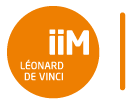 PythonA3DWTD 4 : BouclesPythonA3DWTD 4 : Boucles